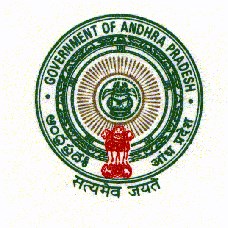 GOVERNMENT OF ANDHRA PRADESHABSTRACTPUBLIC SERVICES – Transfers and postings of employees – Ban on transfer ofemployees – Orders – Issued.--------------------------------------------------------------------------------------------------------FINANCE (HR-I) DEPARTMENTG.O.Ms.No.69							Dated:12.06.2015.									Read the following:-1) G.O.Ms.No.57, Finance (HR-I) Dept, dt.18.5.2015.2) G.O.Ms.No.58, Finance (HR-I) Dept, dt.23.5.2015.3) G.O.Ms.No.59, Finance (HR-I) Dept, dt.25.5.2015.4) G.O.Ms.No.61, Finance (HR-I) Dept, dt.29.5.2015.5) G.O.Ms.No.63, Finance (HR-I) Dept, dt.2.6.2015.* * *ORDER:	In the reference 1st to 4th read above, orders were issued relaxing theban on transfers for the period from 18.05.2015upto midnight of May 31, 2015.In the G.O 5th read above orders were issued to freeze the movements of employees due to postings and transfers with effect from mid-night of May 31, 2015 and to recommence the process on 9th June, 2015 which shall be completed by the mid-night of June 15, 2015 duly following the guidelines, instructions issued in the references first read above.2.	However, in view of the model code of conduct due to elections to the State Legislative Council, the Government hereby re-impose ban on all transferswith immediate effect.3. 	The treasury officers shall not admit the pay bills of the employees whose transfers are considered in deviation of the above orders.4. 	All the Departments of Secretariat and Heads of Departments shall follow theabove orders scrupulously.5. 	This order is available online and can be accessed at the addresshttp://www.goir.ap.gov.in and http://www.apfinance.gov.in(BY ORDER AND IN THE NAME OF THE GOVERNOR OF ANDHRA PRADESH) Ms. HEMA MUNIVENKATAPPASPECIAL SECRETARY TO GOVERNMENTToThe Revenue Department.The PR&RD Department.The Water Resources Department.The TR&B Department.The Finance (Admn.II) Department.The Planning Department.The Commissioner of Endowments, A.P. at Hyderabad.The Commissioner of Survey, Settlement and Land Records, A.P. at Hyderabad.The Engineer-in-Chief, Panchayat Raj Engineering Department, A.P. at Hyderabad.The Engineer-in-Chief, Roads & Buildings, A.P. at Hyderabad.The Engineer-in-Chief, Irrigation, A.P. at Hyderabad.The Director of State Audit, A.P. at Hyderabad.The Director of Economics and Statistics, A.P. at Hyderabad.Copy to :All District Collectors.The Registrar, High Court of Telangana and Andhra Pradesh, at Hyderabad.The Secretary, A.P.P.S.C., Hyderabad.The Registrar, A.P. Administrative Tribunal, Hyderabad.The Prl. Accountant General, Andhra Pradesh, Hyderabad.The Director of Treasuries and Accounts, A.P., Hyderabad.All District Treasury Officers.All Officers/Sections in Finance Department.SF/SCs.						*  *  *